Publicado en Madrid el 31/12/2018 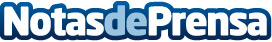 La cadena Crepíssima inaugura su primer establecimiento en Madrid La costaricense aterriza en España, con un local a escasos metros de la madrileña Plaza Mayor, con una carta renovada y confeccionada exclusivamente para nuestro paísDatos de contacto:Pura de RojasALLEGRA COMUNICACION91 434 82 29Nota de prensa publicada en: https://www.notasdeprensa.es/la-cadena-crepissima-inaugura-su-primer_1 Categorias: Franquicias Gastronomía Madrid Restauración http://www.notasdeprensa.es